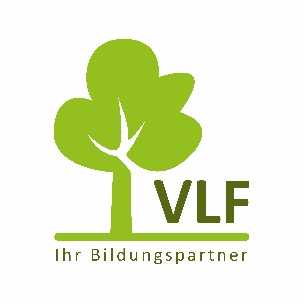 An alle Mitglieder des Personalrates der [Dienststelle]Ort, DatumBetreff: Einladung zur ordentlichen Personalratssitzung am xx.xx.xxxxLiebe Kolleginnen und Kollegen,am [Datum] findet um [Uhrzeit] Uhr in Raum [Räumlichkeit] die nächste ordentliche Personalratssitzung statt. Zu dieser Sitzung lade ich hiermit ein. Die Tagesordnung lautet wie folgt:Begrüßung durch den VorsitzendenErgänzung und Genehmigung der aktuellen TagesordnungGenehmigung des Protokolls der letzten Sitzung vom [Datum] 
(liegt schriftlich bei)…Die Sitzung findet als Präsenzsitzung statt. Es gibt die Möglichkeit, über Microsoft Teams per Videokonferenz an der Sitzung teilzunehmen (§ 29 Abs. 3 HPVG). Dies ist mir bitte rechtzeitig bis zum [Datum] mitzuteilen. Sofern ein Personalratsmitglied an der Teilnahme verhindert sein sollte, bitte ich um unverzügliche Mitteilung unter Angabe der Gründe (§ 28 Abs. 3 HPVG), damit ich rechtzeitig das entsprechende Ersatzmitglied einladen kann.Mit freundlichen Grüßen_______________________(Personalratsvorsitzende*r)